Úloha č. 4Krajina javorového listu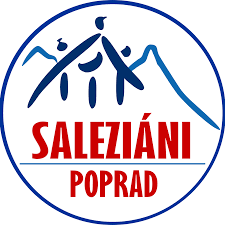 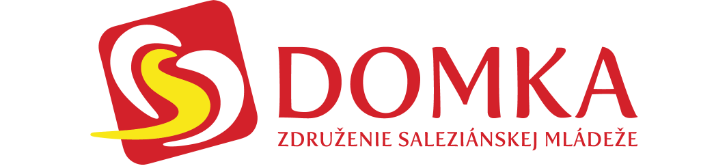 Určite si už počul, že Kanada je známa aj ako ‘krajina javorového listu‘. A na javory je naozaj bohatá.Vyrábajú z nich aj javorový sirup, známy po celom svete.Vychutnaj si aj ty túto Kanadskú delikatesu. Urob si doma palacinky, lievance, alebo pokojne aj toasty s javorový sirupom. Vyrež si z jednej tvar javorováho listu a pekne ju naservíruj s javorovým sirupom.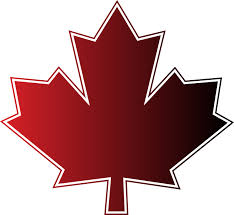 Fotku nám pošli cez Messenger na Oratko Úsmev Poprad alebo cez mail na oratkousmevpp@gmail.com . 